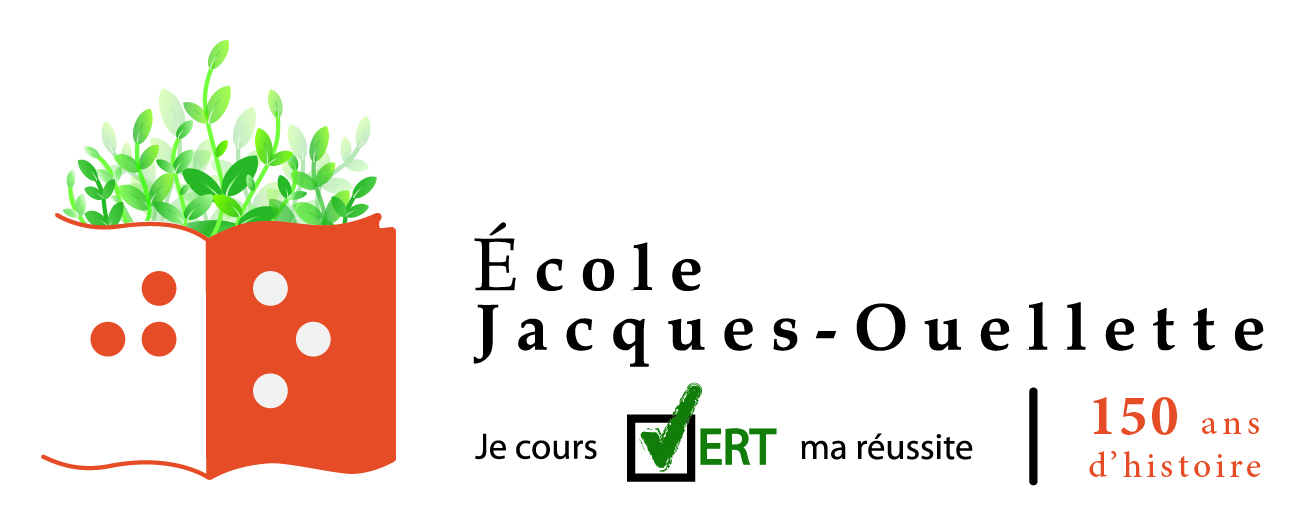 CFERRÉSUMÉ DES INFORMATIONS RELATIVES À L’ÉVALUATION DES APPRENTISSAGES DE VOTRE ENFANTAnnée scolaire 2022-2023Libellés aux bulletinsLibellés aux bulletins1re étape2e étape3e étapeCFER / NiveauCFER / NiveauCFER / NiveauLibellés aux bulletinsLibellés aux bulletins04 nov.07
mars23
juinCFER 1CFER 2CFER 3Français, langue d’enseignementLire√√√√Français, langue d’enseignementÉcrire√√√√Français, langue d’enseignementCommuniquer√√√√Anglais, langue seconde(programme
de base)Communiquer oralement en anglais√√√√Anglais, langue seconde(programme
de base)Comprendre des textes lus et entendus√√√Anglais, langue seconde(programme
de base)Écrire des textes√√√MathématiqueRésoudre une situation-problème√√√√MathématiqueUtiliser un raisonnement mathématique√√√√Géographie, histoire et éducation à la citoyennetéConstruire son appartenance au territoire ou construire son appartenance à la société québécoise.√√√√√Autonomie et participation socialeManifester son autonomie dans des situations de la vie courante√√√√Autonomie et participation socialeAdopter une position réfléchie sur des enjeux tirés de la vie courante√√√√Autonomie et participation socialeFaire une expérience de participation sociale dans son milieu√√√√Libellés aux bulletinsLibellés aux bulletins1re étape2e étape3e étapeCFER / NiveauCFER / NiveauCFER / NiveauLibellés aux bulletinsLibellés aux bulletins04 nov.07
mars23
juinCFER 1CFER 2CFER 3Préparation au marché du travailCerner son profil personnel et professionnel√√√√Préparation au marché du travailSe donner une représentation du monde du travail√√√√Préparation au marché du travailRéaliser une démarche d’insertion socioprofessionnelle√√√√Éducation physiqueet à la santé
(ÉDU)Pratiquer des activités physiques individuellement√√√√Éducation physiqueet à la santé
(ÉDU)Pratiquer des activités physiques en équipe√√√√Éducation physiqueet à la santé
(ÉDU)Adopter un mode de vie sain et actif√√√√MusiqueGroupe 204√√√√Insertion professionnelle (stage)S’approprier certaines compétences spécifiques et pratiques associées à un ou des métiers semi-spécialisés√√√√√Insertion professionnelle (stage)Adopter les attitudes et les comportements requis en milieu de travail√√√√√Commentaires sur les autres compétencesSavoir communiquer√√1e et 2e étapes√1e et 2e étapesCommentaires sur les autres compétencesOrganiser son travail √√1e et 2e étapes√1e et 2e étapesPrécisions sur le tableau précédentLe tableau précédent présente la fréquence d’évaluation des différentes compétences. Ces compétences seront évaluées à l’aide d’une cote :A = L’élève répond de façon marquée aux exigences fixées pour luiB = L’élève répond aux exigences fixées pour luiC = L’élève répond partiellement aux exigences fixées pour luiD = L’élève ne répond pas aux exigences fixées pour luiLes zones en gras souligné sont les libellés que vous retrouverez au bulletin.Pour certaines matières, les compétences seront développées et prise en compte dans l’évaluation, mais uniquement une cote globale apparaîtra au bulletin.Les zones grisées indiquent les matières qui ne sont pas au programme de l’élève en CFER selon son année.Il est à noter que dans chacune des disciplines, un espace est prévu dans les bulletins pour communiquer, au besoin, des commentaires liés aux forces, aux défis et aux progrès de votre enfant.Pour les élèves de CFER 3, un « Certificat de Formation en Entreprise et Récupération » est décerné par le MELS à l’élève qui a réussi cette formation.* L’informatique et le braille sont enseignés à l’élève qui le requière selon ses besoins.Exemples de moyens utilisés pour les évaluations en tenant compte du plan d’intervention de l’élèveFrançais : 	Lecture du journal, travaux écrits, relevé des nouvelles, situation d’évaluation en lecture, à l’écrit et à l’oral.Anglais : 	exercices, contrôles, activités, situations d’apprentissage, situations d’évaluation…Mathématique : 	Situations-problèmes, situations d’apprentissage (écrites, orales et pratiques), situations d’évaluation…Géographie et Histoire : 	Lecture de textes, recherche sur support informatique, lecture de cartes géographiques adaptées.Éducation physique : 	Carnets, questionnement, observations dans la pratique d’une activité physique, situations d’apprentissage, situations d’évaluation…Autonomie et participation sociale : 	Présentation et évaluation de la caravane du développement durable, travaux d’équipe, lecture de divers textes, travaux écrits, olympiades « réussite jeunesse », démarche et réalisation du bénévolat individuel, etc.Préparation au marché du travail : 	Démarches et réalisation du bénévolat collectif, rédaction d’un CV, pratique d’entrevue, retours réflexifs sur les stages, discussions de groupe, vocabulaire sur le monde du travail, mises en situation.Insertion professionnelle : 	Stages internes / externes, autoévaluation, évaluation, rencontres individualisées.CALENDRIERDe plus, des renseignements sur le cheminement de votre enfant vous seront communiqués au moins une fois par mois.  Les moyens de communication peuvent être variés tels que : rencontre de parents, messages à l’agenda, plan d’intervention, portfolio, appels aux parents, courriels, annotations sur les productions, etc.La direction